September 2019 Lunch Menu		          			Student’s name _________________________
							   				Student’s Homeroom ____________________
Please return Menu as soon as possible.  Please circle all days on calendar for which a student is ordering lunches. 
Number of meals _______ x $ _______= _______Please enclose full amount owed for lunch which includes milk. 
 Free lunch enter $0    Reduced price lunch enter $0.40      K-8th grade lunch enter $3.25 9th-12th grade lunch enter $3.50     
Please X Milk Choice (______ Nonfat milk ______ 1% milk ______ no milk) to go with preordered lunch. 
I want to order milk to go with my breakfast from home (please circle days you want milk) and I choose:
(______ Nonfat milk ______ 1% milk ______ no milk) as my milk choice. 
Number of milks _______ x $ 0.50 = _______Please enclose full amount owed for milk (all students must pay for extra milk).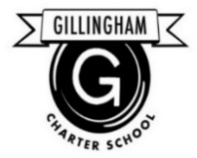 Meatless MondaysMeatless MondaysTuesdayTuesdayWednesdayWednesdayThursdayThursdayFridayFriday23456Labor DayLabor DayBraised Beef BBQ SandwichBraised Beef BBQ SandwichMarvelous Meatballs withMarvelous Meatballs withGet Fit Chef’s SaladGet Fit Chef’s SaladCrispy Chicken NuggetsCrispy Chicken NuggetsBright Orange & Yellow PeppersBright Orange & Yellow PeppersRed Sauce & PastaRed Sauce & PastaSnickerdoodle Hummus Snickerdoodle Hummus Tater Tots w/ketchupTater Tots w/ketchupNo SchoolNo Schoolw/BSVI’s Cream Cheese Dipw/BSVI’s Cream Cheese DipBrussel SproutsBrussel Sproutsw/ Pretzelsw/ PretzelsWatermelon ChunksWatermelon ChunksFruit SaladFruit SaladMixed Berry SmoothiesMixed Berry SmoothiesFresh PeachFresh Peach910111213PB&J on BSVI’s BreadPB&J on BSVI’s BreadBake Shop VI’s own Cheesy Bake Shop VI’s own Cheesy Greens & Strawberry SaladGreens & Strawberry SaladRoaring Rainbow ChiliRoaring Rainbow ChiliHotdog on WG BunHotdog on WG BunBright Red PeppersBright Red PeppersBread with Marinara SauceBread with Marinara Saucew/Balsamic Dressingw/Balsamic DressingBaked ApplesBaked ApplesCurly FriesCurly FriesFruit CobblerFruit CobblerCrispy CucumbersCrispy CucumbersVanilla Hummus with PretzelsVanilla Hummus with PretzelsWholegrain CrackersWholegrain CrackersPine-Apple SaucePine-Apple SauceFresh AppleFresh Apple1617181920Loaded Baked Potato Loaded Baked Potato Taco Salad with Charred CornTaco Salad with Charred CornBeef & Beans BurritosBeef & Beans BurritosMouthwatering Meatball SubMouthwatering Meatball SubHamburger on FreshHamburger on FreshSauteed Zucchini SlicesSauteed Zucchini SlicesCantaloupeCantaloupeCrispy CucumbersCrispy CucumbersGreen Peppers & CarrotsGreen Peppers & CarrotsBaked Focaccia BreadBaked Focaccia BreadPear SlicesPear SlicesNacho Chips & SalsaNacho Chips & SalsaFresh PeachesFresh PeachesApple-Orange-Cranberry SauceApple-Orange-Cranberry SauceSweet Potato FriesSweet Potato FriesWhole Wheat Focaccia BreadWhole Wheat Focaccia Bread(Raisins HS)(Raisins HS)Mixed Berry SmoothieMixed Berry Smoothie2324252627Perfect Potato PierogiesPerfect Potato PierogiesChicken & Ranch Salad w/PitaChicken & Ranch Salad w/PitaSavory Soft-Shell TacoSavory Soft-Shell TacoFish SticksFish SticksChilled Turkey SubChilled Turkey SubSauteed Zucchini SlicesSauteed Zucchini SlicesMixed Bean SaladMixed Bean Saladw/Fresh Salsaw/Fresh SalsaBroccoliBroccoliCrunchy CarrotsCrunchy CarrotsPineapple SmoothiePineapple SmoothieFresh GrapesFresh GrapesSweet CornSweet CornBlondiesBlondiesApple-Orange-Cranberry SauceApple-Orange-Cranberry SauceFresh PineappleFresh PineappleFresh ApplesFresh Apples30Black Bean BurgersBlack Bean BurgersCurly FriesCurly FriesFruit CobblerFruit Cobbler